ARRÊTÉ MUNICIPAL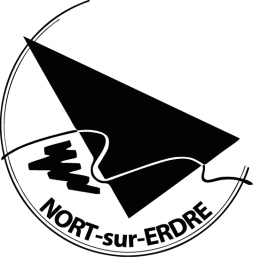 AR21352numérotant la rue de la Verrière à Nort-sur-ErdreMonsieur Yves DAUVÉ, Maire de la Commune de Nort-sur-Erdre ; Vu le Code général des collectivités territoriales, notamment l’article 2213-28 ;Vu les arrêtés numérotant la rue de le Verrière et suivants ;Considérant la création de nouveaux logements sur les parcelles AR 202, et AR 59p, il est nécessaire de revoir la numérotation de la rue de la Verrière ;Article 1 : La numérotation de la rue de la Verrière est fixée telle qu’elle figure au plan joint.Article 2 : Les propriétaires apposeront le numéro, qui leur sera remis par le Service Urbanisme, sur leur habitation.Article 3 : Les propriétaires devront assurer l’entretien de leur plaque et pourvoir, en cas de nécessité, à leur remplacement.Article 4 : Monsieur le Directeur Général des Services de la Ville est chargé de l’exécution du présent arrêté.	Fait à Nort-sur-Erdre, le 4 octobre 2021	Pour le Maire et par délégation, 	Cédric HOLLIER-LAROUSSE	Adjoint au patrimoine bâti et RoutierLe Maire,- certifie sous sa responsabilité le caractère exécutoire de cet acte.- informe que le présent acte peut faire l’objet d’un recours devant le Tribunal Administratif dans un délai de deux mois à compter de la date soit de transmission en Sous-Préfecture, soit de sa publication, soit de sa notification.Publication qui a été reçue en Sous-Préfecture le                                                     publiée leActe n° 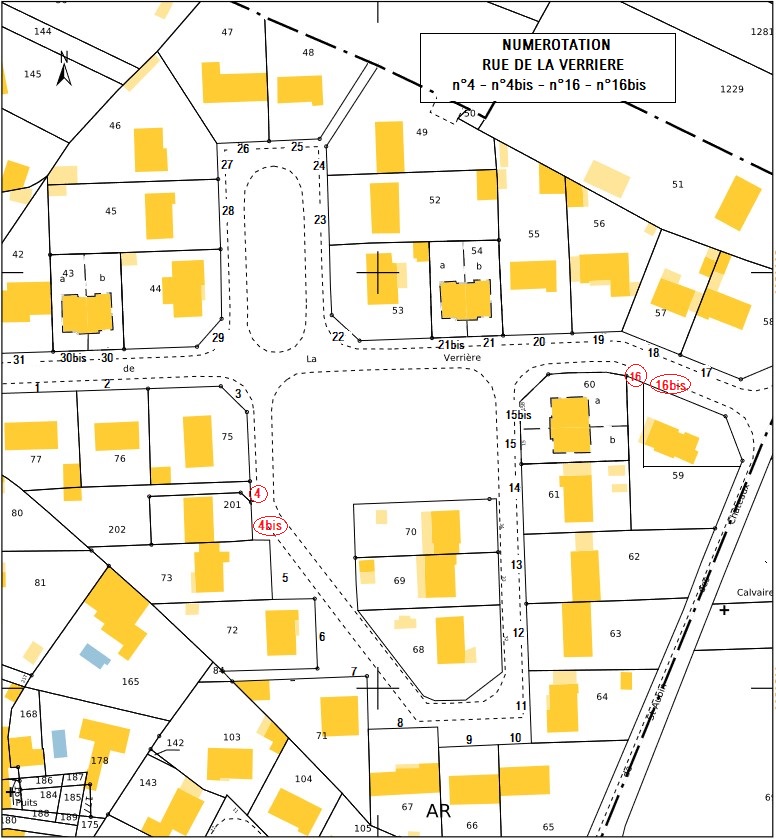 ARRÊTEPARCELLESPARCELLESANCIENNE ADRESSENOUVELLE ADRESSEAR 74AR 202Rue de la Verrière4 rue de la VerrièreAR 74AR 2014 rue de la Verrière4 bis rue de la VerrièreAR 59AR 16 rue de la Verrière16 bis rue de la VerrièreAR 59AR Rue de la Verrière16 rue de la Verrière